様式第５号（第６条関係）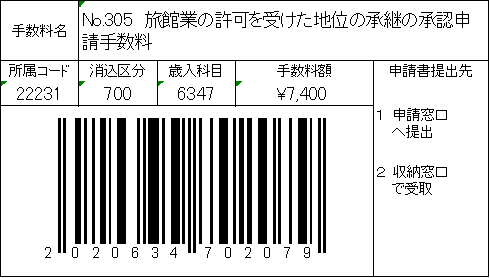 旅館業営業承継承認申請書（譲渡）　　　年　　月　　日　　　広島県知事様旅館業法第３条の２第１項の規定により旅館業営業の承継の承認を受けたいので、関係書類を添えて申請します。添付書類　１　施設の敷地の周囲100メートル以内の見取図　　　　　２　旅館業の譲渡を証する書類３　譲受人が法人の場合にあつては、定款又は寄附行為の写し及び登記事項証明書　注　用紙の大きさは、日本産業規格Ａ列４とする